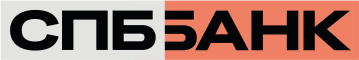                                                                                                                                                                                            Приложение 1                                                                                                                                                                                     к   Приказу 01-10-14/01  от 14.10.2022г.  ФОРМА ПОДТВЕРЖДЕНИЯ  СТАТУСА НАЛОГОВОГО РЕЗИДЕНТА ДЛЯ КЛИЕНТОВ ФИЗИЧЕСКИХ ЛИЦ               (в том числе лиц, занимающихся частной практикой, и индивидуальных предпринимателей,  а также  выгодоприобретателей  и (или)  лиц  прямо или косвенно  их контролирующих)                                                   TAX RESIDENCE CONFIRMATION FORM FOR INDIVIDUALS(Including persons engaged in private practice and individual entrepreneurs, beneficiaries and (or) persons directly or               indirectly controlling them) Клиент/Client  Контролирующее лицо/Controlling person  Выгодоприобретатель /Beneficial ownerНужное отметить /Please specify /Необходимо заполнить все пункты по порядку, если не указано иное, или отметить нужное (X)/ Please fill in all items in the form, unless otherwise specified, or mark the required with (X)Если нужно указать сведения о нескольких контролирующих лицах/выгодоприобретателях, заполните сведения отдельно в отношении каждого из них/ If there are several controlling persons/beneficiaries, please complete the information separately in relation to each of them.Заполняется сотрудником Банка:Дата получения документов от клиента/ Date of receipt of documents from the client «_____» _____________20____г.  ________________________________________________________________________________ (Ф.И.О., должность, подпись)Первая Анкета Клиента           ДА, Внесение изменений/Изменение обстоятельств   ДАПовторная идентификация клиента ДА              РАЗДЕЛ I /Part I 1.Фамилия, имя, отчество (при наличии)/Surname, first name, patronymic (if applicable) Фамилия / Surname  Имя/ First Name Отчество /Patronymic (if applicable) 2.Документ, удостоверяющий личность (Паспорт, иностранный документ, удостоверяющий личность)/Identity document (Passport, foreign passport, identity card)Наименование документа/ Document name  Номер, дата документа/ Document number, date  Кем выдан удостоверяющий документ/ Issuing authorityСрок действия документа/ Validity period of the document3.Дата рождения   Место рождения (Страна, регион, штат, область, город, поселок)/Date and place of birth (Country, region, state, province, city, town) Дата рождения/Date of birth       Место рождения/place of birth 4.4.1Если в п.3 Вы указали страну рождения США,  ответьте на вопрос/ If country of birth indicated in paragraph 3 is U.S. Имеете ли вы разрешение на постоянное или долгосрочное пребывание в США (в т.ч. Green Card)?/Do you have a permanent permission to stay in the United States (including Green Card)? Вы являетесь гражданином США? Are you a U.S. citizen?   НЕТ/ NO   ДА, заполните форму W9/ YES: please complete the W9 form  Вы отказались от гражданства США?/ Have you renounced U.S. citizenship?(укажите причины, по которым при рождении в США не было получено гражданство или свидетельство об отказе гражданства США, приложите документы)/ Indicate the reasons why a grant or certificate of renunciation of US citizenship was   НЕТ/ NO         ДА, заполните форму W9/ YES, complete the W9 form 5.Адрес места жительства (регистрации), Адрес места пребывания/Residence (registration) address/ address of stay   Адрес места пребывания совпадает с Адресом места жительства  (регистрации)/ Address of stay is the same as residence (registration) address5.1Почтовый адрес (почтовый индекс указывается обязательно!)/ Mailing address (postal code must be specified!) 5.2Номер контактного телефона в Российской Федерации /Contact phone number in the Russian Federation 6.Являетесь ли Вы налоговым резидентом только в Российской Федерации?/Are you a tax resident in the Russian Federation only?ДА, только налоговый резидент Российской Федерации /Yes, I am a tax resident in the Russian Federation only       НЕТ, являюсь налоговым резидентом в иностранном государстве/NO, I am a tax resident in a foreign country6.1Являетесь ли вы налоговым резидентом США?/ Are you a US tax resident? ДА /Yes  НЕТ/No6.2Укажите все государства (территории) налогового резидентства, включая Российскую Федерацию (заполните таблицу)/Specify all countries of tax residence, including the Russian Federation  (in case the individual is a tax resident of the Russian Federation and/or a tax resident of a foreign country(ies)) **(укажите причину)1 - страна/юрисдикция налогового  резидентства не присваивает TIN /country/jurisdiction of  tax residence does not assign TIN2  -  предоставление  TIN необязательно (если право вашей юрисдикции не содержит требований о сборе данных о TIN )/ the provision of TIN is not mandatory (if the law of your jurisdiction does not require to collect TIN)     3 - иное (выбрав этот пункт, необходимо указать причину в поле «Причина отсутствия и точное объяснение»)/ other (by selecting this item, you must specify the reason in the field «Reason for absence and exact explanation»)    TIN- (Taxpayer Identification Number) - идентификационный номер иностранного   налогоплательщика    SSN - (Social Security Number) – Номер социального страхования гражданина США.     Если  физическому лицу не присвоен номер социального страхования, необходимо указать  «ITIN»  (Individual Taxpayer Identification Number) –  Индивидуальный идентификационный номер налогоплательщика США./      If the individual does not have SSN, please indicate ITIN 6.2.16.2.26.36.46.56.6Вы имеете гражданство иностранного государства?/Are you a citizen of a foreign country?Являетесь ли Вы налоговым резидентом государства, имеющего программы «гражданство/резидентство в обмен на инвестиции», перечисленной на сайте ОЭСР/ Are you a tax resident in the country that has the citizenship/residency in exchange for Investment program listed on the OECD website?Вы получили гражданство / резидентство страны в обмен на инвестиции?/Have you obtained citizenship/residency in the country in exchange for investments?Вы имеете вид на жительство в иностранном государстве?/Do you have a residence permit in a foreign country?В каком государстве (территории) Вы уплачивали налог на личный доход и подавали декларацию за предшествующий год (включая Российскую Федерацию)?/Please specify country (territory), where you paid personal income tax and filed a declaration for the previous year (including Russia)?В каком государстве /территории находится центр жизненных интересов/Please specify country (territory), where is the center of vital interests? НЕТ/No ДА / YesУкажите страну/ Specify the country НЕТ/No ДА / YesУкажите страну/ Specify the country НЕТ/No ДА / YesУкажите страну/ Specify the country НЕТ/No ДА / YesУкажите страну/ Specify the countryУкажите страну/ Specify the countryУкажите страну/ Specify the country 7.Номер контактного телефона на территории иностранного государства (при наличии)/ Contact phone number in the foreign countryУкажите  номер телефона/the phone number           НЕT/NO7.1Адрес места фактического проживания в иностранном государстве/Permanent residence address in a foreign country 7.2Почтовый адрес в иностранном государстве (индекс указывается обязательно!) /Mailing address in a foreign country (postal code is required!)                РАЗДЕЛ II /Part IЗаполните  дополнительную информацию 8.Имеете ли вы поручения на постоянное перечисление средств (за исключением банковского вклада) на счет или в адрес иного лица в иностранном государстве?/Do you have a standing order to transfer the funds (with the exception of a bank deposit) to the bank account (to another person) in a foreign country? ДА/YES (заполните Форму подтверждения налогового статуса на каждого выгодоприобретателя / complete the Tax Status Confirmation Form for each beneficiary)  НЕТ/NO8.1Имеете ли вы доверенность или право подписи предоставлено лицу, проживающему в иностранном государстве/Have you granted a power of attorney or the right to sign documents on your behalf to a person living in a foreign country? ДА/YES  (заполните Форму подтверждения налогового статуса на каждого выгодоприобретателя)/ complete Tax Status Confirmation Form for each beneficiar.  НЕТ/NO9.Сведения о выгодоприобретателях /Information on the beneficiariesЯвляется ли лицо налоговым резидентом иностранного государства, к выгоде которого вы действуете  на основании агентского договора, договора поручения, договора комиссии и договора доверительного управления / Is the person a tax resident of a foreign state for whose benefit YOU are acting, on the basis of an agency agreement, an assignment agreement, a commission agreement and a trust management agreement           ДA/YES  Отметьте и укажите реквизиты договора        / Mark and specify the   details of the contract/         НЕТ/NO9.1Тип выгодоприобретателя (проставьте соответствующую отметку)/ Type of beneficiary (put the appropriate mark) Укажите тип выгодоприобретателя/ Specify the type  of the beneficiary         Индивидуальный предприниматель/ Individual entrepreneur        Физическое лицо / Individual   9.2Статус выгодоприобретателя / Beneficiary’s status    Доверитель/ Principal     Комитент/ Committee     Учредитель управления/ The founder of the management          Другое/Other 10.Отметьте наличие лица прямо или косвенно контролирующего лица(владеет или имеет преобладающее участие)?/ Note the presence of a person directly or indirectly controlling person (owns or has a predominant participation)? ДA/YES /заполните Форму подтверждения налогового статуса на  контролирующее лицо/ complete the Tax Status Confirmation Form for each controlling person/  НЕТ/NO10.1Сведения о контролирующем лице владельце (бенефициарном владельце)/ Information on the beneficial owner (controlling person)Статус контролирующего лица (бенефициарного владельца)/The status of the controlling person/ beneficial owner (make the appropriate mark)       Контроль по поводу имущества (через управление)/Control   over the property (through the management)       Контроль как руководитель/Control as a manager        По другим причинам/Other reasons       Учредитель траста/The founder of the trust        Доверитель - управляющий траста/Trustee-trust manager       Попечитель траста/Trustee of the trust        Укажите долю владения и иные причины       /specify the ownership share in the structure of the organization11.Я подтверждаю, что информация, указанная в настоящей Форме, является достоверной, актуальной и полной. Обязуюсь уведомить ПАО «СПБ Банк» (далее – Банк) об изменении любой информации, указанной в настоящей Форме, и предоставить обновленную информацию не позднее 30 (Тридцати) дней с момента изменения информации, а в случае получения запроса Банка - в течение срока, установленного в запросе.I confirm that the information provided in this Form is true, up-to-date and complete. I undertake to notify PJSC "SPB Bank" (hereinafter the Bank) of any changes in the information set out in this Form, and to provide updated information no later than 30 (Thirty) days from the date of change of information, and in case of receipt of the Clearing's inquiry - within the time period specified in the inquiry. Я понимаю, что в случае отказа от предоставления запрашиваемой Банком информации, Банк имеет право принять решение об отказе от совершения операций, осуществляемых в пользу или по поручению клиента по договору, предусматривающему оказание финансовых услуг, и расторгнуть в одностороннем порядке договор, предусматривающий оказание финансовых услуг, в соответствии с действующим законодательством Российской Федерации.I understand that in case of refusal to provide the information requested by the Bank, the Bank has the right to refuse to perform the transactions that are to be carried out in favor of or on behalf of the client under the agreement for provision of financial services, and to terminate the agreement for provision of financial services in accordance with the current legislation of the Russian Federation.Я уведомлен, что в случае предоставления недостоверной и/или неполной информации Банку буду нести ответственность в соответствии с действующим законодательством Российской Федерации, в том числе в случае причинения убытков Банку от использования такой недостоверной информации. I am notified that in case of providing inaccurate and/or incomplete information to the Bank on this form I will be held liable in accordance with the current legislation of the Russian Federation, including the case of causing losses to the Bank through the use of such inaccurate information.  Настоящим подтверждаю, что получено согласие от контролирующих лиц (бенефициаров) и выгодоприобретателей на предоставление информации  о них, в том числе персональных данных в ПАО «СПБ Банк».I hereby confirm that I have received consent from the controlling persons (beneficiaries) and beneficiaries to disclose the information, including their personal data, to PJSC «SPB Bank».Я соглашаюсь с тем, что предоставленная мной  информация может быть передана Банком в федеральный орган исполнительной власти Российской Федерации, уполномоченный по контролю и надзору в области налогов и сборов, для ее последующей передачи в иностранный налоговый орган соответствующей страны, согласно условиям межправительственного соглашения по обмену информацией  о финансовых счетах.I agree that the information provided by me can be disclosed by the Bank to the federal executive authority of the Russian Federation, authorized for control and supervision in the field of taxes and fees, for its subsequent transfer to a foreign tax authority of the relevant country, according to the terms of the intergovernmental agreement on the exchange of information on financial accounts.Дата заполнения Формы/ Form Completion Dateподпись Клиента/Client signature  Я подтверждаю, что информация, указанная в настоящей Форме, является достоверной, актуальной и полной. Обязуюсь уведомить ПАО «СПБ Банк» (далее – Банк) об изменении любой информации, указанной в настоящей Форме, и предоставить обновленную информацию не позднее 30 (Тридцати) дней с момента изменения информации, а в случае получения запроса Банка - в течение срока, установленного в запросе.I confirm that the information provided in this Form is true, up-to-date and complete. I undertake to notify PJSC "SPB Bank" (hereinafter the Bank) of any changes in the information set out in this Form, and to provide updated information no later than 30 (Thirty) days from the date of change of information, and in case of receipt of the Clearing's inquiry - within the time period specified in the inquiry. Я понимаю, что в случае отказа от предоставления запрашиваемой Банком информации, Банк имеет право принять решение об отказе от совершения операций, осуществляемых в пользу или по поручению клиента по договору, предусматривающему оказание финансовых услуг, и расторгнуть в одностороннем порядке договор, предусматривающий оказание финансовых услуг, в соответствии с действующим законодательством Российской Федерации.I understand that in case of refusal to provide the information requested by the Bank, the Bank has the right to refuse to perform the transactions that are to be carried out in favor of or on behalf of the client under the agreement for provision of financial services, and to terminate the agreement for provision of financial services in accordance with the current legislation of the Russian Federation.Я уведомлен, что в случае предоставления недостоверной и/или неполной информации Банку буду нести ответственность в соответствии с действующим законодательством Российской Федерации, в том числе в случае причинения убытков Банку от использования такой недостоверной информации. I am notified that in case of providing inaccurate and/or incomplete information to the Bank on this form I will be held liable in accordance with the current legislation of the Russian Federation, including the case of causing losses to the Bank through the use of such inaccurate information.  Настоящим подтверждаю, что получено согласие от контролирующих лиц (бенефициаров) и выгодоприобретателей на предоставление информации  о них, в том числе персональных данных в ПАО «СПБ Банк».I hereby confirm that I have received consent from the controlling persons (beneficiaries) and beneficiaries to disclose the information, including their personal data, to PJSC «SPB Bank».Я соглашаюсь с тем, что предоставленная мной  информация может быть передана Банком в федеральный орган исполнительной власти Российской Федерации, уполномоченный по контролю и надзору в области налогов и сборов, для ее последующей передачи в иностранный налоговый орган соответствующей страны, согласно условиям межправительственного соглашения по обмену информацией  о финансовых счетах.I agree that the information provided by me can be disclosed by the Bank to the federal executive authority of the Russian Federation, authorized for control and supervision in the field of taxes and fees, for its subsequent transfer to a foreign tax authority of the relevant country, according to the terms of the intergovernmental agreement on the exchange of information on financial accounts.Дата заполнения Формы/ Form Completion Dateподпись Клиента/Client signature  Клиент относится к категории иностранного налогоплательщика. Если «Да», указать страну _________________ДАНЕТ